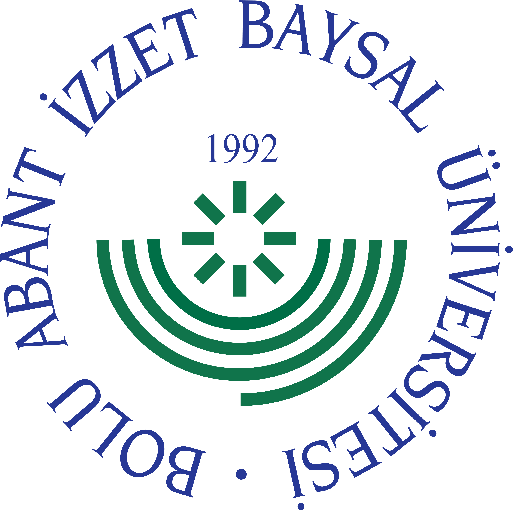 
     GÖREV YETKİ VE SORUMLULUK
FORMU     Bu formda açıklanan görev tanımını okudum. Görevimi burada belirtilen şekilde yerine getirmeyi kabul ediyorum.           ONAYLAYANDoküman NoGT - 123İlk Yayın TarihiBaskı NoRevizyon No/TarihBirimiDöner Sermaye İşletme MüdürlüğüGörev UnvanıMuhasebe Birimi PersoneliBağlı Olduğu Yöneticiİşletme MüdürüYerine Vekalet Edecek KişiGörevlendirilen PersonelGörev, Yetki ve SorumluluklarUnvanıTarihAdı SoyadıİmzaUnvanıTarihAdı Soyadıİmza